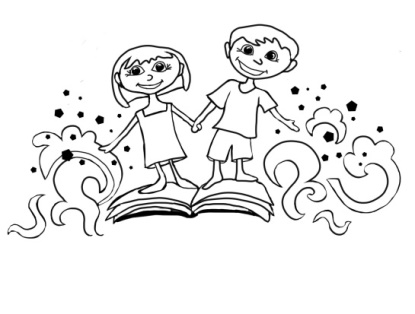 Imagination Childcare Academy, Inc.2020-2021 School YearTo hold your child’s spot in our program, the following paperwork and deposit is required: Enrollment Agreement Imagination Childcare Academy Enrollment Application $75 Registration Fee  1st week’s tuition paymentPROGRAM5 DAYS4 DAYS3 DAYS2 DAYS1 DAYPRIVATE PRESCHOOL PROGRAM RATES (AGES 2 1/2 -5: TODDLER, JUNIOR PRE K & PREK)PRIVATE PRESCHOOL PROGRAM RATES (AGES 2 1/2 -5: TODDLER, JUNIOR PRE K & PREK)PRIVATE PRESCHOOL PROGRAM RATES (AGES 2 1/2 -5: TODDLER, JUNIOR PRE K & PREK)PRIVATE PRESCHOOL PROGRAM RATES (AGES 2 1/2 -5: TODDLER, JUNIOR PRE K & PREK)PRIVATE PRESCHOOL PROGRAM RATES (AGES 2 1/2 -5: TODDLER, JUNIOR PRE K & PREK)PRIVATE PRESCHOOL PROGRAM RATES (AGES 2 1/2 -5: TODDLER, JUNIOR PRE K & PREK)Preschool 24221016511759Preschool Half Day Rate155129986235SCHOOL-AGE RATES (KINDERGARTEN-SIXTH GRADE)SCHOOL-AGE RATES (KINDERGARTEN-SIXTH GRADE)SCHOOL-AGE RATES (KINDERGARTEN-SIXTH GRADE)SCHOOL-AGE RATES (KINDERGARTEN-SIXTH GRADE)SCHOOL-AGE RATES (KINDERGARTEN-SIXTH GRADE)SCHOOL-AGE RATES (KINDERGARTEN-SIXTH GRADE)School Age (Am 7-9)5544332212School-Age (Pm 4-6)5544332212School-Age (Am & Pm)11088664424School-Age Half Day11390684524School Age (Full-Day)2251801359045UNIVERSAL PREKINDERGARTEN WRAP AROUND RATES GATES-CHILI STUDENTSUNIVERSAL PREKINDERGARTEN WRAP AROUND RATES GATES-CHILI STUDENTSUNIVERSAL PREKINDERGARTEN WRAP AROUND RATES GATES-CHILI STUDENTSUNIVERSAL PREKINDERGARTEN WRAP AROUND RATES GATES-CHILI STUDENTSUNIVERSAL PREKINDERGARTEN WRAP AROUND RATES GATES-CHILI STUDENTSUNIVERSAL PREKINDERGARTEN WRAP AROUND RATES GATES-CHILI STUDENTSUPK (Am 7-9:30)6757412515UPK (Pm 2:30-6:00)8872573720UPK Full Wrap155129986235